                                                                                                                         Mã đề: 001I. TRẮC NGHIỆM (5 điểm): Chọn đáp án đúng và tô vào phiếu trả lời của emCâu 1. Một đoạn mạch đơn của phân tử ADN có trình tự các Nuclêotit như sau:- G – T – A – X – A – G – X - Thì đoạn mạch bổ sung sẽ là:A. G – A – U – G – U – X – G	B. X – A – T – G – T – X – GC. G – T – G – X – T – T – G	D. G – A – G – X – T – A – GCâu 2. Đơn phân của mARN được cấu tạo từ những loại nuclêôtit nào?A. A, U, G, X	B. A, T, G, X	C. A, U, T, X	D. C, H, O, NCâu 3. Ở cà chua, quả tròn là tính trạng trội (B) và quả dài là tính trạng lặn (b). Nếu cho lai quả tròn (Bb) với quả dài (bb) thì kết quả F1 sẽ là:A. 25% BB : 50% Bb : 25% bb	B. 100% BBC. 100% Bb	D. 50% Bb : 50% bbCâu 4. Các qui luật di truyền của Menđen được phát hiện trên cơ sở thí nghiệm ở loài:A. Cây cà độc dược	B. Ruồi giấm	C. Các loại côn trùng	D. Cây đậu Hà LanCâu 5. Tỉ lệ kiểu hình F2 trong lai 2 cặp tính trạng ( các tính trạng phân li độc lập) là:A. 1 : 1	B. 3 : 1	C. 9 : 3 : 3 : 1	D. 3 : 3 : 1 : 1Câu 6. Thực chất của quá trình thụ tinh là:A. Sự kết hợp của 2 tế bào sinh dục.B. Sự kết hợp 2 bộ đơn bội (n NST) thành 1 bộ NST lưỡng bội (2n NST).C. Sự phân li của các cặp NST giới tính.D. Sự kết hợp giữa trứng và tinh trùng.Câu 7. Phép lai giữa cá thể mang tính trạng trội chưa biết kiểu gen với cá thể mang tính trạng lặn là:A. Lai hữu tính	B. Tạo dòng thuần chủngC. Lai phân tích	D. Tạo giống mới.Câu 8. Kết quả của định luật phân li trong lai một cặp tính trạng là:A. F2 có tỉ lệ 3 trội : 1 lặn.	B. F2 có tỉ lệ 1 trội : 1 lặn.C. F2 đề đồng tính trội.	D. F2 đều giống nhau.Câu 9. Điều kiện cần phải có trong thí nghiệm của Menden là:A. Bố mẹ phải khác biệt nhau.	B. Bố mẹ đều không thuần chủng.C. Bố mẹ phải giống nhau	D. Bố mẹ đem lai phải thuần chủng.Câu 10. Khi Moocgan làm thí nghiệm trên ruồi giấm, ông đã phát hiện ra điều gì?A. Di truyền liên kết gen.	B. Di truyền phân li.C. Trội không hoàn toàn.	D. Di truyền độc lập.Câu 11. Câu có nội dung đúng dưới đây nói về người là:A. Người nữ tạo ra 2 loại trứng là X và YB. Người nam chỉ tạo ra 1 loại tinh trùng XC. Người nữ chỉ tạo ra 1 loại trứng YD. Người nam tạo ra 2 loại tinh trùng là X và YCâu 12. Đặc điểm của giống thuần chủng là:A. Nhanh tạo ra kết quả trong thí nghiệm.B. Có khả năng sinh sản nhanhC. Các đặc tính di truyền đồng nhất và cho các thế hệ sau giống với nóD. Dễ gieo trồngCâu 13. Đặc điểm khác biệt của ARN so với ADN là:A. Đại phân tử	B. Có cấu tạo theo nguyên tắc đa phânC. Chỉ có cấu trúc một mạch	D. Được tạo từ 4 loại đơn phân.Câu 14. Quá trình tự nhân đôi của ADN dựa theo nguyên tắc nào?A. Nguyên tắc di truyềnB. Nguyên tắc bổ sung và nguyên tắc bán bảo toànC. Nguyên tắc bổ sungD. Nguyên tắc bán bảo toànCâu 15. Trong cơ thể, NST giới tính có chức năng chính:A. qui định giới tính sinh vật.	B. qui định tính trạng sinh vật.C. qui định sự sinh trưởng của sinh vật	D. qui định đặc điểm di truyềnCâu 16. Bộ NST 2n = 48 NST là của loài:A. Ruồi giấm	B. Tinh tinh	C. Gà	D. NgườiCâu 17. Trong các phép lai sau, phép lai nào tạo nhiều hợp tử nhất?A. AA x Aa	B. Aa x aa	C. Aa x Aa	D. AA x AACâu 18. Một đoạn ADN dài 34 A0 sẽ có bao nhiêu cặp nuclêotit?A. 20 cặp	B. 10 cặp	C. 100 cặp	D. 200 cặpCâu 19. Trong nguyên phân các tế bào trải qua mấy lần phân bào?Câu 20. Phép lai nào dưới đây được coi là phép lai phân tích?A. AA x AA                   B. AA x Aa                C. Aa x Aa                  D.  Aa x aaII. TỰ LUẬN (5 điểm):Câu 1 ( 3 điểm): Khảo sát sự di truyền một bệnh (viết tắt là M) ở người qua 3 thế hệ như sau:a. Hãy cho biết bệnh di truyền trên do gen trội hay lặn qui định? Tại sao?b. Bệnh có di truyền liên kết với giới tính không? Tại sao?Câu 2 ( 2 điểm) :  Một gen có chiều dài 5780 Ao, có số nucleotit loại A bằng 20% số nucleotit toàn mạch. Hãy tính số nucleotit toàn mạch và các loại A, T, G, X của gen trên.                                                                                                                          Mã đề: 002I. TRẮC NGHIỆM (5 điểm): Chọn đáp án đúng và tô vào phiếu trả lời của emCâu 1. Trong các phép lai sau, phép lai nào tạo nhiều hợp tử nhất?A. AA x AA	B. AA x Aa	C. Aa x Aa	D. Aa x aaCâu 2. Trong cơ thể, NST giới tính có chức năng chính:A. qui định tính trạng sinh vật.	B. qui định đặc điểm di truyềnC. qui định sự sinh trưởng của sinh vật	D. qui định giới tính sinh vật.Câu 3. Bộ NST 2n = 48 NST là của loài:A. Tinh tinh	B. Ruồi giấm	C. Người	D. GàCâu 4. Đơn phân của mARN được cấu tạo từ những loại nuclêôtit nào?A. A, U, T, X	B. C, H, O, N	C. A, T, G, X	D. A, U, G, XCâu 5. Một đoạn mạch đơn của phân tử ADN có trình tự các Nuclêotit như sau:- G – T – A – X – A – G – X - Thì đoạn mạch bổ sung sẽ là:A. G – T – G – X – T – T – G	B. G – A – U – G – U – X – GC. G – A – G – X – T – A – G	D. X – A – T – G – T – X – GCâu 6. Phép lai nào dưới đây được coi là phép lai phân tích?A. AA x Aa                  B.  Aa x aa                  C. Aa x Aa                   D. AA x AACâu 7. Khi Moocgan làm thí nghiệm trên ruồi giấm, ông đã phát hiện ra điều gì?A. Trội không hoàn toàn.	B. Di truyền liên kết gen.C. Di truyền phân li.	D. Di truyền độc lập.Câu 8. Các qui luật di truyền của Menđen được phát hiện trên cơ sở thí nghiệm ở loài:A. Cây đậu Hà Lan	B. Ruồi giấm	C. Cây cà độc dược	D. Các loại côn trùngCâu 9. Điều kiện cần phải có trong thí nghiệm của Menden là:A. Bố mẹ đều không thuần chủng.	B. Bố mẹ đem lai phải thuần chủng.C. Bố mẹ phải giống nhau	D. Bố mẹ phải khác biệt nhau.Câu 10. Câu có nội dung đúng dưới đây nói về người là:A. Người nữ tạo ra 2 loại trứng là X và YB. Người nữ chỉ tạo ra 1 loại trứng YC. Người nam tạo ra 2 loại tinh trùng là X và YD. Người nam chỉ tạo ra 1 loại tinh trùng XCâu 11. Ở cà chua, quả tròn là tính trạng trội (B) và quả dài là tính trạng lặn (b). Nếu cho lai quả tròn (Bb) với quả dài (bb) thì kết quả F1 sẽ là:A. 100% Bb	B. 25% BB : 50% Bb : 25% bbC. 50% Bb : 50% bb	D. 100% BBCâu 12. Quá trình tự nhân đôi của ADN dựa theo nguyên tắc nào?A. Nguyên tắc bổ sungB. Nguyên tắc di truyềnC. Nguyên tắc bán bảo toànD. Nguyên tắc bổ sung và nguyên tắc bán bảo toànCâu 13. Trong nguyên phân các tế bào trải qua mấy lần phân bào?A. 1                              B. 3                              C. 4                               D. 2Câu 14. Thực chất của quá trình thụ tinh là:A. Sự kết hợp giữa trứng và tinh trùng.B. Sự kết hợp của 2 tế bào sinh dục.C. Sự phân li của các cặp NST giới tính.D. Sự kết hợp 2 bộ đơn bội (n NST) thành 1 bộ NST lưỡng bội (2n NST).Câu 15. Kết quả của định luật phân li trong lai một cặp tính trạng là:A. F2 có tỉ lệ 3 trội : 1 lặn.	B. F2 đề đồng tính trội.C. F2 đều giống nhau.	D. F2 có tỉ lệ 1 trội : 1 lặn.Câu 16. Tỉ lệ kiểu hình F2 trong lai 2 cặp tính trạng ( các tính trạng phân li độc lập) là:A. 3 : 1	B. 9 : 3 : 3 : 1	C. 3 : 3 : 1 : 1	D. 1 : 1Câu 17. Một đoạn ADN dài 34 A0 sẽ có bao nhiêu cặp nuclêotit?A. 20 cặp	B. 100 cặp	C. 10 cặp	D. 200 cặpCâu 18. Đặc điểm của giống thuần chủng là:A. Có khả năng sinh sản nhanhB. Các đặc tính di truyền đồng nhất và cho các thế hệ sau giống với nóC. Nhanh tạo ra kết quả trong thí nghiệm.D. Dễ gieo trồngCâu 19. Đặc điểm khác biệt của ARN so với ADN là:A. Có cấu tạo theo nguyên tắc đa phân	B. Được tạo từ 4 loại đơn phân.C. Chỉ có cấu trúc một mạch	D. Đại phân tửCâu 20. Phép lai giữa cá thể mang tính trạng trội chưa biết kiểu gen với cá thể mang tính trạng lặn là:A. Lai phân tích	B. Tạo giống mới.C. Lai hữu tính	D. Tạo dòng thuần chủngII. TỰ LUẬN (5 điểm):Câu 1 ( 3 điểm): Khảo sát sự di truyền một bệnh (viết tắt là M) ở người qua 3 thế hệ như sau:a. Hãy cho biết bệnh di truyền trên do gen trội hay lặn qui định? Tại sao?b. Bệnh có di truyền liên kết với giới tính không? Tại sao?Câu 2 ( 2 điểm) :  Một gen có chiều dài 5780 Ao, có số nucleotit loại A bằng 20% số nucleotit toàn mạch. Hãy tính số nucleotit toàn mạch và các loại A, T, G, X của gen trên.                                                                                                                        Mã đề: 003I. TRẮC NGHIỆM (5 điểm): Chọn đáp án đúng và tô vào phiếu trả lời của emCâu 1. Một đoạn mạch đơn của phân tử ADN có trình tự các Nuclêotit như sau:- G – T – A – X – A – G – X - Thì đoạn mạch bổ sung sẽ là:A. X – A – T – G – T – X – G	B. G – A – U – G – U – X – GC. G – T – G – X – T – T – G	D. G – A – G – X – T – A – GCâu 2. Phép lai nào dưới đây được coi là phép lai phân tích?A. AA x AA                 B. Aa x aa                   C. Aa x Aa                   D. AA x AaCâu 3. Một đoạn ADN dài 34 A0 sẽ có bao nhiêu cặp nuclêotit?A. 200 cặp	B. 100 cặp	C. 10 cặp	D. 20 cặpCâu 4. Thực chất của quá trình thụ tinh là:A. Sự kết hợp giữa trứng và tinh trùng.B. Sự kết hợp 2 bộ đơn bội (n NST) thành 1 bộ NST lưỡng bội (2n NST).C. Sự kết hợp của 2 tế bào sinh dục.D. Sự phân li của các cặp NST giới tính.Câu 5. Bộ NST 2n = 48 NST là của loài:A. Người	B. Tinh tinh	C. Ruồi giấm	D. GàCâu 6. Khi Moocgan làm thí nghiệm trên ruồi giấm, ông đã phát hiện ra điều gì?A. Trội không hoàn toàn.	B. Di truyền độc lập.C. Di truyền phân li.	D. Di truyền liên kết gen.Câu 7. Kết quả của định luật phân li trong lai một cặp tính trạng là:A. F2 có tỉ lệ 3 trội : 1 lặn.	B. F2 đề đồng tính trội.C. F2 đều giống nhau.	D. F2 có tỉ lệ 1 trội : 1 lặn.Câu 8. Ở cà chua, quả tròn là tính trạng trội (B) và quả dài là tính trạng lặn (b). Nếu cho lai quả tròn (Bb) với quả dài (bb) thì kết quả F1 sẽ là:A. 100% Bb	B. 100% BBC. 50% Bb : 50% bb	D. 25% BB : 50% Bb : 25% bbCâu 9. Điều kiện cần phải có trong thí nghiệm của Menden là:A. Bố mẹ phải giống nhau	B. Bố mẹ đem lai phải thuần chủng.C. Bố mẹ đều không thuần chủng.	D. Bố mẹ phải khác biệt nhau.Câu 10. Câu có nội dung đúng dưới đây nói về người là:A. Người nữ chỉ tạo ra 1 loại trứng YB. Người nam chỉ tạo ra 1 loại tinh trùng XC. Người nam tạo ra 2 loại tinh trùng là X và YD. Người nữ tạo ra 2 loại trứng là X và YCâu 11. Đặc điểm của giống thuần chủng là:A. Có khả năng sinh sản nhanhB. Dễ gieo trồngC. Nhanh tạo ra kết quả trong thí nghiệm.D. Các đặc tính di truyền đồng nhất và cho các thế hệ sau giống với nóCâu 12. Phép lai giữa cá thể mang tính trạng trội chưa biết kiểu gen với cá thể mang tính trạng lặn là:A. Tạo giống mới.	B. Tạo dòng thuần chủngC. Lai phân tích	D. Lai hữu tínhCâu 13. Trong các phép lai sau, phép lai nào tạo nhiều hợp tử nhất?A. AA x AA	B. AA x Aa	C. Aa x Aa	D. Aa x aaCâu 14. Tỉ lệ kiểu hình F2 trong lai 2 cặp tính trạng ( các tính trạng phân li độc lập) là:A. 3 : 1	B. 3 : 3 : 1 : 1	C. 1 : 1	D. 9 : 3 : 3 : 1Câu 15. Quá trình tự nhân đôi của ADN dựa theo nguyên tắc nào?A. Nguyên tắc bổ sung và nguyên tắc bán bảo toànB. Nguyên tắc bán bảo toànC. Nguyên tắc bổ sungD. Nguyên tắc di truyềnCâu 16. Trong nguyên phân các tế bào trải qua mấy lần phân bào?A. 4                                 B. 1                             C. 2                           D. 3Câu 17. Đặc điểm khác biệt của ARN so với ADN là:A. Chỉ có cấu trúc một mạch	B. Đại phân tửC. Có cấu tạo theo nguyên tắc đa phân	D. Được tạo từ 4 loại đơn phân.Câu 18. Trong cơ thể, NST giới tính có chức năng chính:A. qui định tính trạng sinh vật.	B. qui định đặc điểm di truyềnC. qui định sự sinh trưởng của sinh vật	D. qui định giới tính sinh vật.Câu 19. Các qui luật di truyền của Menđen được phát hiện trên cơ sở thí nghiệm ở loài:A. Cây đậu Hà Lan	B. Ruồi giấm	C. Các loại côn trùng	D. Cây cà độc dượcCâu 20. Đơn phân của mARN được cấu tạo từ những loại nuclêôtit nào?A. C, H, O, N	B. A, U, T, X	C. A, T, G, X	D. A, U, G, XII. TỰ LUẬN (5 điểm):Câu 1 ( 3 điểm): Khảo sát sự di truyền một bệnh (viết tắt là M) ở người qua 3 thế hệ như sau:a. Hãy cho biết bệnh di truyền trên do gen trội hay lặn qui định? Tại sao?b. Bệnh có di truyền liên kết với giới tính không? Tại sao?Câu 2 ( 2 điểm) :  Một gen có chiều dài 5780 Ao, có số nucleotit loại A bằng 20% số nucleotit toàn mạch. Hãy tính số nucleotit toàn mạch và các loại A, T, G, X của gen trên.                                                                                                                        Mã đề: 004I. TRẮC NGHIỆM (5 điểm): Chọn đáp án đúng và tô vào phiếu trả lời của emCâu 1. Trong nguyên phân các tế bào trải qua mấy lần phân bào?A. 4                                        B. 3                               C. 2                                 D. 1Câu 2. Phép lai nào dưới đây được coi là phép lai phân tích?A. Aa x Aa                             B.  Aa x aa                   C. AA x AA                    D. AA x AaCâu 3. Một đoạn ADN dài 34 A0 sẽ có bao nhiêu cặp nuclêotit?A. 200 cặp	B. 20 cặp	C. 10 cặp	D. 100 cặpCâu 4. Thực chất của quá trình thụ tinh là:A. Sự phân li của các cặp NST giới tính.B. Sự kết hợp giữa trứng và tinh trùng.C. Sự kết hợp của 2 tế bào sinh dục.D. Sự kết hợp 2 bộ đơn bội (n NST) thành 1 bộ NST lưỡng bội (2n NST).Câu 5. Bộ NST 2n = 48 NST là của loài:A. Người	B. Ruồi giấm	C. Tinh tinh	D. GàCâu 6. Khi Moocgan làm thí nghiệm trên ruồi giấm, ông đã phát hiện ra điều gì?A. Di truyền độc lập.	B. Trội không hoàn toàn.C. Di truyền liên kết gen.	D. Di truyền phân li.Câu 7. Kết quả của định luật phân li trong lai một cặp tính trạng là:A. F2 đều giống nhau.	B. F2 có tỉ lệ 3 trội : 1 lặn.C. F2 đề đồng tính trội.	D. F2 có tỉ lệ 1 trội : 1 lặn.Câu 8. Ở cà chua, quả tròn là tính trạng trội (B) và quả dài là tính trạng lặn (b). Nếu cho lai quả tròn (Bb) với quả dài (bb) thì kết quả F1 sẽ là:A. 100% Bb	B. 25% BB : 50% Bb : 25% bbC. 50% Bb : 50% bb	D. 100% BBCâu 9. Điều kiện cần phải có trong thí nghiệm của Menden là:A. Bố mẹ phải giống nhau	B. Bố mẹ đem lai phải thuần chủng.C. Bố mẹ phải khác biệt nhau.	D. Bố mẹ đều không thuần chủng.Câu 10. Câu có nội dung đúng dưới đây nói về người là:A. Người nữ tạo ra 2 loại trứng là X và YB. Người nam chỉ tạo ra 1 loại tinh trùng XC. Người nữ chỉ tạo ra 1 loại trứng YD. Người nam tạo ra 2 loại tinh trùng là X và YCâu 11. Đặc điểm của giống thuần chủng là:A. Các đặc tính di truyền đồng nhất và cho các thế hệ sau giống với nóB. Dễ gieo trồngC. Có khả năng sinh sản nhanhD. Nhanh tạo ra kết quả trong thí nghiệm.Câu 12. Phép lai giữa cá thể mang tính trạng trội chưa biết kiểu gen với cá thể mang tính trạng lặn là:A. Lai phân tích	B. Lai hữu tínhC. Tạo dòng thuần chủng	D. Tạo giống mới.Câu 13. Trong các phép lai sau, phép lai nào tạo nhiều hợp tử nhất?A. AA x Aa	B. Aa x aa	C. AA x AA	D. Aa x AaCâu 14. Tỉ lệ kiểu hình F2 trong lai 2 cặp tính trạng ( các tính trạng phân li độc lập) là:A. 9 : 3 : 3 : 1	B. 1 : 1	C. 3 : 3 : 1 : 1	D. 3 : 1Câu 15. Quá trình tự nhân đôi của ADN dựa theo nguyên tắc nào?A. Nguyên tắc bổ sungB. Nguyên tắc di truyềnC. Nguyên tắc bổ sung và nguyên tắc bán bảo toànD. Nguyên tắc bán bảo toànCâu 16. Một đoạn mạch đơn của phân tử ADN có trình tự các Nuclêotit như sau:- G – T – A – X – A – G – X - Thì đoạn mạch bổ sung sẽ là:A. G – A – G – X – T – A – G	B. X – A – T – G – T – X – GC. G – T – G – X – T – T – G	D. G – A – U – G – U – X – GCâu 17. Đặc điểm khác biệt của ARN so với ADN là:A. Đại phân tử	B. Được tạo từ 4 loại đơn phân.C. Có cấu tạo theo nguyên tắc đa phân	D. Chỉ có cấu trúc một mạchCâu 18. Trong cơ thể, NST giới tính có chức năng chính:A. qui định giới tính sinh vật.	B. qui định tính trạng sinh vật.C. qui định sự sinh trưởng của sinh vật	D. qui định đặc điểm di truyềnCâu 19. Các qui luật di truyền của Menđen được phát hiện trên cơ sở thí nghiệm ở loài:A. Cây đậu Hà Lan	B. Các loại côn trùng	C. Cây cà độc dược	D. Ruồi giấmCâu 20. Đơn phân của mARN được cấu tạo từ những loại nuclêôtit nào?A. C, H, O, N	B. A, U, G, X	C. A, U, T, X	D. A, T, G, XII. TỰ LUẬN (5 điểm):Câu 1 ( 3 điểm): Khảo sát sự di truyền một bệnh (viết tắt là M) ở người qua 3 thế hệ như sau:a. Hãy cho biết bệnh di truyền trên do gen trội hay lặn qui định? Tại sao?b. Bệnh có di truyền liên kết với giới tính không? Tại sao?Câu 2 ( 2 điểm) :  Một gen có chiều dài 5780 Ao, có số nucleotit loại A bằng 20% số nucleotit toàn mạch. Hãy tính số nucleotit toàn mạch và các loại A, T, G, X của gen trênA.	Mục tiêu:1.	Kiến thức:-    Ôn tập các định luật di truyền của Menden, Moocgan.-    Ôn tập kiến thức về NST -	Ôn tập kiến thức về ADN, ARN, protein -	Ôn tập phương pháp nghiên nghiên cứu di truyền người.2.	Kĩ năng:  -   Rèn kĩ năng làm bài tập di truyền, bài tập về ADN, ARN và protein, lập sơ đồ phả hệ.3.	Thái độ: yêu thích môn học4.	Năng lực : phát triển khả năng phân tích kiến thức, tư duy logic, tổng hợp kiến thức và liên hệ kiến thức với thực tếB. Ma trậnI. Trắc nghiệm ( 5 điểm): mỗi câu trả lời đúng được: 0,25 đTỔNG HỢP ĐÁP ÁN CÁC ĐỀĐáp án đề 001:Đáp án đề 002:Đáp án đề 003:Đáp án đề 004:II. Tự luận: 5 điểmCâu 1. 3 điểma. Trả lời đúng: bệnh do gen lặn qui định: 0,5 đ- Giải thích đúng: 1 đb. Trả lời đúng: bệnh không di truyền liên kết với giới tính: 0,5 đ- Giải thích đúng: 1 đCâu 2: 2 điểm - Tính đúng số nucleotit toàn mạch:  1 đN= LADN x2/ 3,4 = 34000 A0- Tính đúng số nucleotit loạiA= T = 3400x 20% = 680 : 0,5 đTheo NTBS: G= X= 3400/2-680= 1020: 0,5 đTRƯỜNG THCS ĐỨC GIANGĐỀ KIỂM TRA HỌC KÌ IMôn: Sinh học 9Năm học 2019 - 2020 Thời gian: 45 phút  A. 1                               B. 3                              C. 2                              D. 4TRƯỜNG THCS ĐỨC GIANGĐỀ KIỂM TRA HỌC KÌ IMôn: Sinh học 9Năm học 2019 - 2020 Thời gian: 45 phútTRƯỜNG THCS ĐỨC GIANGĐỀ KIỂM TRA HỌC KÌ IMôn: Sinh học 9Năm học 2019 - 2020 Thời gian: 45 phútTRƯỜNG THCS ĐỨC GIANGĐỀ KIỂM TRA HỌC KÌ IMôn: Sinh học 9Năm học 2019 - 2020 Thời gian: 45 phútTRƯỜNG THCS ĐỨC GIANGĐỀ KIỂM TRA HỌC KÌ IMôn: Sinh học 9Năm học 2019 - 2020Thời gian: 45 phútCác chủ đề chínhCác chủ đề chínhCác mức độ đánh giáCác mức độ đánh giáCác mức độ đánh giáCác mức độ đánh giáCác mức độ đánh giáCác mức độ đánh giáCác mức độ đánh giáCác mức độ đánh giáTổngCác chủ đề chínhCác chủ đề chínhBiếtBiếtHiểuHiểuVận dụngVận dụngVận dụngVận dụngTổngCác chủ đề chínhCác chủ đề chínhTNKQTLTNKQTLMức thấpMức thấpMức  caoMức  caoTổngCác chủ đề chínhCác chủ đề chínhTNKQTLTNKQTLTNKQTLTNKQTLTổngChương 1Các TN của MenđenChương 1Các TN của MenđenNhận biêt phép lai , Nêu được PP NC của MDNhận biêt phép lai , Nêu được PP NC của MDHiểu được TN của MDHiểu được TN của MDXác đinh được kết quả phép laiXác đinh được kết quả phép laiỨng dụng giải thích kết quả phép laiỨng dụng giải thích kết quả phép laiSố câuĐiểmTỉ lệ %Số câuĐiểmTỉ lệ %1 đ0,75 đ0,5 đ’2.25Chương IINSTChương IINSTNhận biết nguyên phân, giảm phânNhận biết nguyên phân, giảm phânHiểu được cơ chế phát sinh giao tửHiểu được cơ chế  xác định GTHiểu được cơ chế phát sinh giao tửHiểu được cơ chế  xác định GTSố câuĐiểmTỉ lệ %Số câuĐiểmTỉ lệ %0,75 đ0,75 đ1.5ChươngIIIAND và genChươngIIIAND và genCấu trúc của ADNCấu trúc của ADNCơ chế tổng hợp ADN, ARNCơ chế tổng hợp ADN, ARNNguyên tắc tổng hợpNguyên tắc tổng hợpSố câuĐiểmTỉ lệ %Số câuĐiểmTỉ lệ %0,75 đ’0,5 đ1 đ1 đ3.25ChươngVDi truyền học ngườiChươngVDi truyền học ngườiNhận biết cơ chế di truyền do gen trội, gen lặn qui địnhNhận biết cơ chế di truyền do gen trội, gen lặn qui địnhHiểu được sự di truyền liên kết với giới tínhHiểu được sự di truyền liên kết với giới tínhSố câuĐiểmTỉ lệ %Số câuĐiểmTỉ lệ %1.5 đ1.5 đ3TổngTổng2.51.5212.50.510TRƯỜNG THCS ĐỨC GIANGĐỀ KIỂM TRA HỌC KÌ IMôn: Sinh học 9Năm học 2019 - 2020 Thời gian: 45 phútCâuChọnCâuChọnCâuChọnCâuChọnCâuChọn1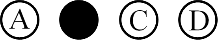 5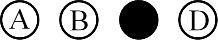 9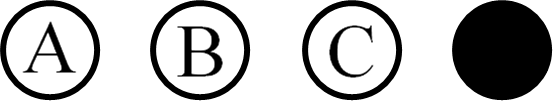 13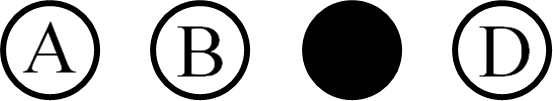 172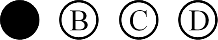 6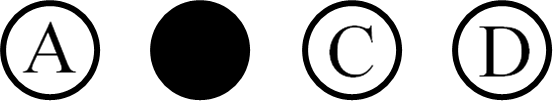 10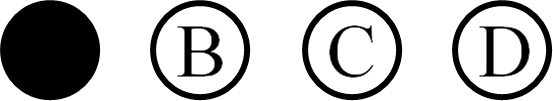 14183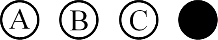 711151948121620CâuChọnCâuChọnCâuChọnCâuChọnCâuChọn1591317261014183711151948121620CâuChọnCâuChọnCâuChọnCâuChọnCâuChọn1591317261014183711151948121620CâuChọnCâuChọnCâuChọnCâuChọnCâuChọn1591317261014183711151948121620Người ra đềTổ trưởng duyệt đềBGH duyệt đềNguyễn Thị Phương ThảoNguyễn Thị Lan AnhNguyễn Thị Thanh Huyền